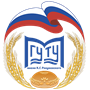 МИНИСТЕРСТВО НАУКИ И ВЫСШЕГО ОБРАЗОВАНИЯ РОССИЙСКОЙ ФЕДЕРАЦИИСИБИРСКИЙ КАЗАЧИЙ ИНСТИТУТ ТЕХНОЛОГИЙ И УПРАВЛЕНИЯ (ФИЛИАЛ)ФЕДЕРАЛЬНОГО ГОСУДАРСТВЕННОГО БЮДЖЕТНОГО ОБРАЗОВАТЕЛЬНОГО УЧРЕЖДЕНИЯ ВЫСШЕГО ОБРАЗОВАНИЯ «МОСКОВСКИЙ ГОСУДАРСТВЕННЫЙ УНИВЕРСИТЕТ ТЕХНОЛОГИЙ И УПРАВЛЕНИЯ ИМЕНИ К.Г. РАЗУМОВСКОГО   (ПЕРВЫЙ КАЗАЧИЙ УНИВЕРСИТЕТ)»Кафедра: Технологий промышленностиОСНОВНАЯ ПРОФЕССИОНАЛЬНАЯ ОБРАЗОВАТЕЛЬНАЯ ПРОГРАММА ВЫСШЕГО ОБРАЗОВАНИЯ по направлению подготовки18.03.01 «Химическая технология»направленность (профиль) программы«Технология и переработка полимеров»Уровень образованиябакалавриатформа обученияочная, заочнаяПрограмма подготовки: прикладной бакалавриатВиды профессиональной деятельности:- производственно-технологическая - организационно-управленческая - проектнаяОмск 2019Основная профессиональная образовательная программа высшего образования «Химическая технология» составлена на основании федерального государственного образовательного стандарта высшего образования по направлению 18.03.01 Химическая технология (уровень бакалавриат), утвержденного приказом Министерства образования и науки Российской Федерации от 11.08.2016 г. №1005Основная профессиональная образовательная программа разработана рабочей группой в составе: к.т.н., доцента Л.Н. Андрейковой, к. с.-х. н., доцента Т.Б. Смирновой, к.х.н., доцента Л.А. Процкой.Основная профессиональная образовательная программа обсуждена на ученом совете СКИТУ (филиал) Протокол № 6 от «18» января 2019 годаОсновная профессиональная образовательная программа обсуждена на Студенческом советеПротокол № 1 от «17» января 2019 года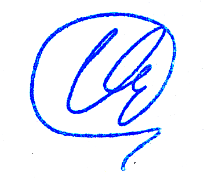 Основная профессиональная образовательная программа рекомендована к утверждению представителями организаций-работодателей:ОГЛАВЛЕНИЕ1.	Общие положения	41.1.	Нормативные документы для разработки основной профессиональной образовательной программы по направлению подготовки	42.	Объем основной профессиональной образовательной программы	53.	Документы, регламентирующие содержание и организацию образовательного процесса	53.1.	Учебный план	53.2.	Календарный учебный график	63.3.	Рабочие программы дисциплин	63.4.	Программы практик основной профессиональной образовательной программы	64.	Планируемые результаты освоения образовательной программы	75.	Фактическое ресурсное обеспечение образовательной программы. Организационно-педагогические условия	95.1.	Сведения о педагогических работниках, отнесенных к профессорско-преподавательскому составу, необходимые для реализации образовательных программ	105.2.	Материально-техническая база	105.3.	Учебно-методическое и информационное обеспечение программы	116.	Нормативно-методическое обеспечение системы качества освоения обучающимися образовательной программы	116.1.	Оценочные средства	116.2.	Государственная итоговая аттестация	117.	Адаптация образовательной программы обучающимися с ограниченными возможностями здоровья	128.	Регламент по организации периодического обновления ОПОП ВО в целом и составляющих её документов	13Лист регистрации изменений	15Общие положенияОсновная профессиональная образовательная программа высшего образования «Технология и переработка полимеров», реализуемая в Сибирском казачьем  институте технологий и управления (филиал) Федерального государственного бюджетного образовательного учреждения высшего образования «Московский государственный университет технологий и управления имени К.Г. Разумовского (Первый казачий университет)» по направлению подготовки 18.03.01 «Химическая технология» (уровень бакалавриата), представляет собой систему учебно-методических документов, разработанных с учетом требований рынка труда на основе федерального государственного образовательного стандарта высшего образования по направлению подготовки 18.03.01 «Химическая технология» (уровень бакалавриата), утвержденного приказом Министерства образования и науки Российской Федерации от 11.08.2016 № 1005, а также с учетом рекомендованной примерной образовательной программы. Основная профессиональная образовательная программа (далее – «ОПОП») регламентирует цели, планируемые результаты, содержание, условия и технологии реализации образовательного процесса, оценку качества подготовки выпускника по данному направлению подготовки включает в себя: учебный план, рабочие программы учебных курсов, предметов, дисциплин (модулей) и другие материалы, обеспечивающие качество подготовки обучающихся, а также программы учебной и производственной (в том числе преддипломной) практик, календарный учебный график и методические материалы (включая оценочные средства), обеспечивающие реализацию соответствующей образовательной технологии. Нормативные документы для разработки основной профессиональной образовательной программы по направлению подготовкиНормативную правовую базу разработки ОПОП составляют:Федеральный закон от 29 декабря 2012 г. № 273-ФЗ «Об образовании в Российской Федерации»;Порядок организации и осуществления образовательной деятельности по образовательным программам высшего образования - программам бакалавриата, программам специалитета, программам магистратуры, утвержденным приказом Минобрнауки России от 05 апреля 2017 г. № 301;Приказ Министерства образования и науки РФ «Об утверждении Положения о практике обучающихся, осваивающих основные профессиональные образовательные программы высшего образования» от 27 ноября 2015 г. № 1383;Порядок проведения государственной итоговой аттестации по образовательным программам высшего образования - программам бакалавриата, программам специалитета и программам магистратуры, утвержденным приказом Минобрнауки России от 29.06.2015 № 636 с изм. от 28.04.16; Устав МГУТУ;Иные нормативные и локальные документы (при наличии).Объем основной профессиональной образовательной программыОбъем ОПОП в очной форме обучения, реализуемый за один учебный год, составляет 60 зачетных единиц.Объем ОПОП за один учебный год при обучении по индивидуальному плану вне зависимости от формы обучения не может составлять более 75 зачетных единиц.Документы, регламентирующие содержание и организацию образовательного процессаСогласно п. 9 статьи 2 Федерального закона «Об образовании в Российской Федерации» от 29 декабря 2012 года № 273-ФЗ, основная профессиональная образовательная программа «Технология и переработка полимеров» по направлению подготовки 18.03.01 «Химическая технология» (уровень бакалавриата) представляет собой комплекс основных характеристик образования (объем, содержание, планируемые результаты), организационно-педагогических условий и в случаях, предусмотренных настоящим Федеральным законом, форм аттестации, который представлен в виде учебного плана, календарного учебного графика, рабочих программ учебных предметов, курсов, дисциплин (модулей), иных компонентов, а также оценочных и методических материалов.Учебный план Учебный план основной профессиональной образовательной программы «Технология и переработка полимеров» по направлению подготовки 18.03.01 «Химическая технология» (уровень бакалавриата) представляет собой структуру ОПОП как совокупность модулей, включающих связанные дисциплины, практики и другие виды образовательной деятельности.Структура программы уровня образования включает обязательную (базовую) часть и вариативную часть, формируемую Университетом, исходя из накопленного вузом научно-педагогического опыта в реализации основных и дополнительных профессиональных образовательных программ в области область научного знания, сложившихся научных школ вуза и потребностей рынка труда. В учебном плане указывается перечень дисциплин, практик, аттестационных испытаний итоговой (государственной итоговой) аттестации обучающихся, других видов учебной деятельности с указанием их объема в зачетных единицах, последовательности и распределения по периодам обучения. В учебном плане выделяется объем работы обучающихся во взаимодействии с преподавателем (контактная работа обучающихся с преподавателем) по видам учебных занятий и самостоятельной работы обучающихся в академических часах. Для каждой дисциплины и практики указывается форма промежуточной аттестации обучающихся. Учебные планы основной профессиональной образовательной программы «Технология и переработка полимеров» по направлению подготовки 18.03.01 «Химическая технология» (уровень бакалавриата) по формам обучения представлены в приложениях.Календарный учебный график Последовательность реализации основной профессиональной образовательной программы «Технология и переработка полимеров» по направлению подготовки Технология и переработка полимеров по годам (включая теоретическое обучение, практики, промежуточные и итоговую аттестации, каникулы) приводится в учебных планах, а также утверждается ежегодно приказом Ректора.Рабочие программы дисциплин Основная профессиональная образовательная программа «Технология и переработка полимеров» по направлению подготовки 18.03.01 «Химическая технология» (уровень бакалавриата) обеспечена рабочими программами всех учебных дисциплин как базовой, так и вариативной частей учебного плана, включая дисциплины по выбору студента и элективные курсы.Рабочие программы дисциплин учебного плана отражают планируемые результаты обучения – знания, умения, навыки и (или) опыт деятельности, характеризующие этапы формирования компетенций и обеспечивающие достижение планируемых результатов освоения образовательной программы.Рабочие программы дисциплин учебного плана основной профессиональной образовательной программы «Технология и переработка полимеров» по направлению подготовки 18.03.01 «Химическая технология» (уровень бакалавриата) представлены в приложениях.Программы практик основной профессиональной образовательной программы В соответствии с ФГОС практика является обязательным разделом основной профессиональной образовательной программы «Технология и переработка полимеров» по направлению подготовки 18.03.01 «Химическая технология» (уровень бакалавриата) и представляет собой вид учебных занятий, непосредственно ориентированных на профессионально-практическую подготовку обучающихся. Практики закрепляют знания и умения, приобретаемые обучающимися в результате освоения теоретических курсов, вырабатывают практические навыки и способствуют комплексному формированию общекультурных и профессиональных компетенций обучающихся. Практика обучающихся по ОПОП «Технология и переработка полимеров» по направлению подготовки 18.03.01 «Химическая технология» (уровень бакалавриата) организовывается и осуществляется в соответствии с Положение о практике обучающихся, осваивающих программы высшего образования-программы бакалавриата, специалитета и магистратуры, в ФГБОУ ВО МГУТУ им. К.Г. Разумовского (ПКУ). Практики проводятся на базе сторонней организации/на базе Университета под руководством преподавателей кафедры «Технологий промышленности».  Программы практик основной профессиональной образовательной программы «Технология и переработка полимеров» по направлению подготовки 18.03.01 «Химическая технология» (уровень бакалавриата) представлены в приложениях.Базы практик: ПАО «Омский каучук», ООО Омскшина «Кордиант», ПАО «Омскшина», ФГУП «ФНПЦ «Прогресс», ООО «Омсктехуглерод», ООО «Планета - центр», ООО «Омский завод полипропилена» Планируемые результаты освоения образовательной программыВ результате освоения программы у выпускника должны быть сформированы общекультурные, общепрофессиональные и профессиональные компетенции.Выпускник, освоивший программу, должен обладать следующими общекультурными компетенциями (ОК):способностью использовать основы философских знаний для формирования мировоззренческой позиции (ОК-1);  способностью анализировать основные этапы и закономерности исторического развития общества для формирования гражданской позиции (ОК-2);  способностью использовать основы экономических знаний в различных сферах жизнедеятельности (ОК-3);  способностью использовать основы правовых знаний в различных сферах деятельности (ОК-4);  способностью к коммуникации в устной и письменной формах на русском и иностранном языках для решения задач межличностного и межкультурного взаимодействия (ОК-5);  способностью работать в коллективе, толерантно воспринимать социальные, этнические, конфессиональные и культурные различия (ОК-6);  способностью к самоорганизации и самообразованию (ОК-7);  способностью использовать методы и инструменты физической культуры для обеспечения полноценной социальной и профессиональной деятельности (ОК-8);  способностью использовать приемы оказания первой помощи, методы защиты в условиях чрезвычайных ситуаций (ОК-9). Выпускник, освоивший программу, должен обладать следующими общепрофессиональными компетенциями (ОПК):способностью и готовностью использовать основные законы естественнонаучных дисциплин в профессиональной деятельности (ОПК-1);  готовностью использовать знания о современной физической картине мира, пространственно-временных закономерностях, строении вещества для понимания окружающего мира и явлений природы (ОПК-2);  готовностью использовать знания о строении вещества, природе химической связи в различных классах химических соединений для понимания свойств материалов и механизма химических процессов, протекающих в окружающем мире (ОПК-3); владением понимания сущности и значения информации в развитии современного информационного общества, осознания опасности и угрозы, возникающих в этом процессе, способностью соблюдать основные требования информационной безопасности, в том числе защиты государственной тайны (ОПК-4);  владением основными методами, способами и средствами получения, хранения, переработки информации, навыками работы с компьютером как средством управления информацией (ОПК-5);  владением основными методами защиты производственного персонала и населения от возможных последствий аварий, катастроф, стихийных бедствий (ОПК-6). Выпускник, освоивший программу, должен обладать профессиональными компетенциями (ПК), соответствующими видам деятельности в соответствии с ФГОС, на которые ориентирована ОПОП:производственно-технологическая деятельность:  способностью и готовностью осуществлять технологический процесс в соответствии с регламентом и использовать технические средства для измерения основных параметров технологического процесса, свойств сырья и продукции (ПК-1);  готовностью применять аналитические и численные методы решения поставленных задач, использовать современные информационные технологии, проводить обработку информации с использованием прикладных программных средств сферы профессиональной деятельности, использовать сетевые компьютерные технологии и базы данных в своей профессиональной области, пакеты прикладных программ для расчета технологических параметров оборудования (ПК-2);  готовностью использовать нормативные документы по качеству, стандартизации и сертификации продуктов и изделий, элементы экономического анализа в практической деятельности (ПК-3);  способностью принимать конкретные технические решения при разработке технологических процессов, выбирать технические средства и технологии с учетом экологических последствий их применения (ПК-4);  способностью использовать правила техники безопасности, производственной санитарии, пожарной безопасности и нормы охраны труда, измерять и оценивать параметры производственного микроклимата, уровня запыленности и загазованности, шума, и вибрации, освещенности рабочих мест (ПК-5);  способностью налаживать, настраивать и осуществлять проверку оборудования и программных средств (ПК-6);  способностью проверять техническое состояние, организовывать профилактические осмотры и текущий ремонт оборудования, готовить оборудование к ремонту и принимать оборудование из ремонта (ПК-7);  готовностью к освоению и эксплуатации вновь вводимого оборудования (ПК-8);  способностью анализировать техническую документацию, подбирать оборудование, готовить заявки на приобретение и ремонт оборудования (ПК-9);  способностью проводить анализ сырья, материалов и готовой продукции, осуществлять оценку результатов анализа (ПК-10);  способностью выявлять и устранять отклонения от режимов работы технологического оборудования и параметров технологического процесса (ПК-11); организационно-управленческая деятельность:  способностью анализировать технологический процесс как объект управления (ПК-12);  готовностью определять стоимостную оценку основных производственных ресурсов (ПК-13);  готовностью организовывать работу исполнителей, находить и принимать управленческие решения в области организации и нормировании труда (ПК-14);  готовностью систематизировать и обобщать информацию по использованию и формированию ресурсов предприятия (ПК-15); проектная деятельность:  готовностью разрабатывать проекты в составе авторского коллектива (ПК-21);  готовностью использовать информационные технологии при разработке проектов (ПК-22);  способностью проектировать технологические процессы с использованием автоматизированных систем технологической подготовки производства в составе авторского коллектива (ПК-23).В ОПОП «Технология и переработка полимеров» по направлению подготовки 18.03.01 «Химическая технология» (уровень бакалавриата) все общекультурные, общепрофессиональные, а также профессиональные компетенции, отнесенные к виду деятельности в соответствии с ФГОС и видами профессиональной деятельности, включены в набор требуемых результатов освоения программы. Фактическое ресурсное обеспечение образовательной программы. Организационно-педагогические условияСведения о педагогических работниках, отнесенных к профессорско-преподавательскому составу, необходимые для реализации образовательных программРеализация программы бакалавриата обеспечивается руководящими и научно-педагогическими работниками организации, а также лицами, привлекаемыми к реализации программы бакалавриата на условиях гражданско-правового договора.Доля научно-педагогических работников (в приведенных к целочисленным значениям ставок), имеющих образование, соответствующее профилю преподаваемой дисциплины (модуля), в общем числе научно-педагогических работников, реализующих программу бакалавриата составляет более 80 процентов.Доля научно-педагогических работников (в приведенных к целочисленным значениям ставок), имеющих ученую степень (в том числе ученую степень, присвоенную за рубежом и признаваемую в Российской Федерации) и (или) ученое звание (в том числе ученое звание, полученное за рубежом и признаваемое в Российской Федерации), в общем числе научно-педагогических работников, реализующих программу бакалавриата составляет более 60 процентов.Доля работников (в приведенных к целочисленным значениям ставок) из числа руководителей и работников организаций, деятельность которых связана с направленностью (профилем) реализуемой программы бакалавриата (имеющих стаж работы в данной профессиональной области не менее 3 лет) в общем числе работников, реализующих программу бакалавриата составляет более 10 процентов.Материально-техническая база Каждый обучающийся в течение всего периода обучения обеспечен индивидуальным неограниченным доступом к электронно-библиотечной системе (электронным библиотекам) и к электронной информационно-образовательной среде Университета, к учебным планам, рабочим программам дисциплин (модулей), практик, к изданиям электронных библиотечных систем и электронным образовательным ресурсам, указанным в рабочих программах; к портфолио обучающегося, также может взаимодействовать между участниками образовательного процесса, в том числе синхронное и (или) асинхронное взаимодействие посредством сети «Интернет».Аудитории для проведения занятий лекционного типа, занятий семинарского типа, групповых и индивидуальных консультаций, текущего контроля и промежуточной аттестации, а также помещения для самостоятельной работы и помещения для хранения и профилактического обслуживания учебного оборудовании. Занятия проводятся на базе аудиторий СКИТУ (филиал) ФГБОУ ВО «МГУТУ им. К.Г. Разумовского (ПКУ)», оснащенных необходимым для организации образовательного процесса оборудованием: видеопроекторы, интерактивные доски; видеокомплексы (видеомагнитофоны, телевизоры), персональные компьютеры, лаборатории с необходимым оборудованием.Учебно-методическое и информационное обеспечение программыСодержательная составляющая учебных модулей ОПОП отражена в рабочих программах, в которых отдельным блоком представлены учебно-методические (списки основной и дополнительной литературы из расчета не менее 50 экземпляров каждого из изданий основной литературы не менее 25 экземпляров дополнительной литературы на 100 обучающихся) и информационные материалы ((http://znanium.com/, https://rucont.ru/).Обучающимся обеспечен доступ к современным профессиональным базам данных и информационным справочным системам:ЭБС Национальный цифровой ресурс «Руконт»ЭБС «Znanium.com»ЭБС «Университетская библиотека онлайн» Наборы демонстрационного оборудования и учебно-наглядных пособий, обеспечивающие тематические иллюстрации, соответствующие примерным программам дисциплин (модулей), рабочим учебным программам дисциплин (модулей). Нормативно-методическое обеспечение системы качества освоения обучающимися образовательной программы  Оценочные средства В соответствии с ФГОС ВО по направлению подготовки 18.03.01 «Химическая технология» (уровень бакалавриата) и Типовым положением о вузе оценка качества освоения обучающимися основной профессиональной образовательной программы включает: текущий контроль успеваемости, промежуточную аттестацию и итоговую аттестацию обучающихся. Нормативно-методическое обеспечение текущего контроля успеваемости и промежуточной аттестации обучающихся по ОПОП осуществляется в соответствии с Положением о текущем контроле в «МГУТУ им. К.Г. Разумовского (ПКУ)». Текущий контроль успеваемости и промежуточная аттестация обучающихся осуществляются в соответствии с Основными положениями балльно-рейтинговой системы, Положением о текущем контроле успеваемости и промежуточной аттестации студентов в «МГУТУ им. К.Г. Разумовского (ПКУ)». Для оценки уровня освоения основной профессиональной образовательной программы на уровне текущего контроля успеваемости, промежуточной и государственной итоговой аттестации обучающихся созданы оценочные средства основной профессиональной образовательной программы «Технология и переработка полимеров» по направлению подготовки 18.03.01 «Химическая технология» (уровень бакалавриата). Государственная итоговая аттестация Государственная итоговая аттестация включает защиту выпускной квалификационной работы, в том числе подготовку к процедуре защиты и процедуру защиты. Цель государственной итоговой аттестации заключается в установлении соответствия уровня профессиональной подготовленности выпускника к решению профессиональных задач, а также требованиям к результатам освоения программы «Технология и переработка полимеров» по направлению подготовки 18.03.01 «Химическая технология» (уровень бакалавриата), установленным ФГОС и разработанной на его основе настоящей основной профессиональной образовательной программы.Выпускная квалификационная работа представляет собой самостоятельно выполненную выпускником письменную работу, содержащую решение задачи либо результаты анализа проблемы, имеющей значение для соответствующей области профессиональной деятельности. Выпускная квалификационная работа демонстрирует уровень сформированности компетенций: ОК-1; ОК-2; ОК-3; ОК-4; ОК-5; ОК-6; ОК-7; ОК-8; ОК-9; ОПК-1; ОПК-2; ОПК-3; ОПК-4; ОПК-5; ОПК-6; ПК-1; ПК-2; ПК-3; ПК-4; ПК-5; ПК-6; ПК-7; ПК-8; ПК-9; ПК-10; ПК-11; ПК-12; ПК-13; ПК-14; ПК-15; ПК-16; ПК-17; ПК-18; ПК-9; ПК-20; ПК-21.Задание на выпускную квалификационную работу содержится в Программе государственной итоговой аттестации выпускников основной профессиональной образовательной программы «Технология и переработка полимеров» по направлению подготовки 18.03.01 «Химическая технология» (уровень бакалавриата)Выпускник основной профессиональной образовательной программы «Технология и переработка полимеров» по направлению подготовки 18.03.01 «Химическая технология» (уровень бакалавриата), подтвердивший в рамках государственной итоговой аттестации высокий уровень сформированности соответствующих компетенций, необходимых для решения профессиональных задач, оканчивает обучение по указанной программе уровня бакалавриата с получением диплома бакалавра по направлению подготовки Химическая технология. Адаптация образовательной программы обучающимися с ограниченными возможностями здоровьяНастоящая основная профессиональная образовательная программа является адаптированной для обучения инвалидов и лиц с ограниченными возможностями здоровья (далее – «обучающиеся с ОВЗ»). Организация образовательного процесса осуществляется в соответствии с учебными планами, графиками учебного процесса, расписанием занятий с учетом психофизического развития, индивидуальных возможностей, состояния здоровья обучающихся с ОВЗ и Индивидуальной программой реабилитации инвалидов.Образовательный процесс по образовательной программе для обучающихся с ОВЗ в СКИТУ (филиал) ФГБОУ ВО «МГУТУ им. К, Г. Разумовского (ПКУ)» может быть реализован в следующих формах: - в общих учебных группах (совместно с другими обучающимися) без или с применением специализированных методов обучения;- в специализированных учебных группах (совместно с другими обучающимися с данной нозологией) с применением специализированных методов и технических средств обучения;- по индивидуальному плану;- с применением электронного обучения.При обучении по индивидуальному плану в отдельных учебных группах численность обучающихся с ОВЗ устанавливается до 15 человек.В случае обучения обучающихся с ОВЗ в общих учебных группах с применением специализированных методов обучения, выбор конкретной методики обучения определяется исходя из рационально-необходимых процедур обеспечения доступности образовательной услуги обучающимся с ОВЗ с учетом содержания обучения, уровня профессиональной подготовки научно-педагогических работников, методического и материально-технического обеспечения, особенностей восприятия учебной информации обучающимися с ОВЗ и т.д.В случае обучения по индивидуальному плану обучающихся с ОВЗ начальный этап обучения по образовательной программе подразумевает включение в факультативного специализированного адаптационного модуля, предназначенного для социальной адаптации обучающихся к образовательному учреждению и конкретной образовательной программе; направленного на организацию умственного труда обучающихся с ОВЗ, выработку необходимых социальных, коммуникативных и когнитивных компетенций, овладение техническими средствами (в зависимости от нозологии), дистанционными формами и информационными технологиями обучения. В зависимости от психофизического развития, индивидуальных возможностей, состояния здоровья обучающихся с ОВЗ и индивидуальным планом реабилитации инвалидов адаптационный модуль может быть трудоемкостью 10 зачетных единиц либо 30 зачетных единиц. Адаптационный модуль является неотъемлемой частью образовательной программы.Порядок организации образовательного процесса для обучающихся с ОВЗ, в том числе требования, установленные к оснащенности образовательного процесса по образовательной программе определены утвержденным Положением об организации образовательного процесса для обучающихся с ограниченными возможностями здоровья и инвалидностью в ФГБОУ ВО «МГУТУ им. К.Г. Разумовского (ПКУ)». Регламент по организации периодического обновления ОПОП ВО в целом и составляющих её документов ОПОП в целом или составляющие ее документы обновляются один раз в год по решению Ученого совета вуза. Обновление проводится с целью актуализации ОПОП и усовершенствования учебного плана с учетом развития науки, техники, культуры, экономики, технологий и социальной сферы. Порядок, форма и условия проведения обновления ОПОП ВО устанавливается ученым советом вуза. ОПОП ВО ежегодно обновляется в части состава дисциплин (модулей), установленных в учебном плане, и (или) содержания рабочих программ учебных курсов, предметов, дисциплин (модулей), программ учебной и производственной практик, методических материалов, обеспечивающих реализацию соответствующей образовательной технологии с учетом развития науки, техники, культуры, экономики, технологий и социальной сферы. Лист регистрации измененийОдобрено на заседании Ученого советаПротокол № 7 от «01» февраля 2019 г.«УТВЕРЖДАЮ»Ректор университета _______________ В.Н. Иванова«01» февраля 2019 г.Руководитель основной профессиональной образовательной программы к.с.-х.н., доцент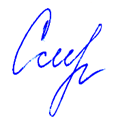 Т.Б. Смирнова(подпись)Директор СКИТУ (филиал) к.т.н. доцент О.А. Мамаев(подпись)ООО НТЦ «Интайр» в г. ОмскеДиректор филиала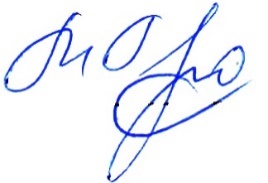 М.А. Провоторов(подпись)ПАО «Омский каучук»ведущий инженер — технолог технического отдела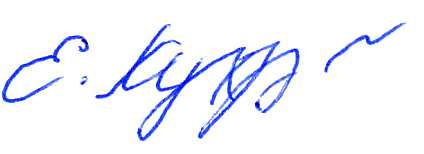 Е.А. Хухрик(подпись)№ 
п/пСодержание измененияРеквизиты документа об утверждении измененияДата введения изменения1Утверждена и введена в действие решением Ученого совета Университета на основании Федерального государственного образовательного стандарта высшего профессионального образования по направлению подготовки 18.03.01 Химическая технологияПротокол заседания Ученого совета № 7от «29» января 2015 года29.01.20152Актуализирована с учетом развития науки, техники, культуры, экономики, технологий и социально сферыПротокол заседания Ученого совета № 6от «19» февраля 2016 года19.02.20163Актуализирована в соответствии с вступлением в силу Федерального государственного образовательного стандарта высшего образования по направлению подготовки 18.03.01 Химическая технология (уровень бакалавриата), утвержденным приказом Министерства образования и науки Российской Федерации от 11.08.2016 г № 1005Протокол заседания 
Ученого совета Университета №1 от «29» августа 2016 года29.08.20164Актуализирована с учетом развития науки, техники, культуры, экономики, техники, технологий и социально сферыПротокол заседания Ученого совета Университета № 7 от «21» марта 2017 года21.03.20175Актуализирована с учетом развития науки, техники, культуры, экономики, техники, технологий и социально сферыПротокол заседания Ученого совета № 5 от «27» февраля 2018 года27.02.20186Актуализирована с учетом развития науки, техники, культуры, экономики, техники, технологий и социально сферыПротокол заседания Ученого совета№ 7 от «01» февраля 2019 года01.02.2019